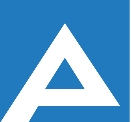 Agenţia Naţională pentru Ocuparea Forţei de MuncăLista candidaţilor admişi la concursul pentru ocuparea funcţiilor publice vacante:Notă: Persoanele care au depus dosarul de concurs prin e-mail se vor prezenta la data de                         23.02.2024, ora 08:45 cu documentele originale pentru a se verifica veridicitatea actelor depuse, sub sancțiunea respingerii dosarului de concurs (mun. Chișinău, str. Vasile Alecsandri 1, et. 6 bir. 610).Nr. d/oNume, PrenumeComentariiSpecialist/ă principal/ă, Direcția deservire șomeri și persoane aflate în căutarea unui loc de muncă Specialist/ă principal/ă, Direcția deservire șomeri și persoane aflate în căutarea unui loc de muncă Proba scrisă va avea loc la data de 23.02.2024, ora 09.00,Agenţia Naţională pentru Ocuparea Forţei de Muncămun. Chișinău, str. Vasile Alecsandri, 1 et. 6 bir. 6101.Ivanenco VeronicaProba scrisă va avea loc la data de 23.02.2024, ora 09.00,Agenţia Naţională pentru Ocuparea Forţei de Muncămun. Chișinău, str. Vasile Alecsandri, 1 et. 6 bir. 610